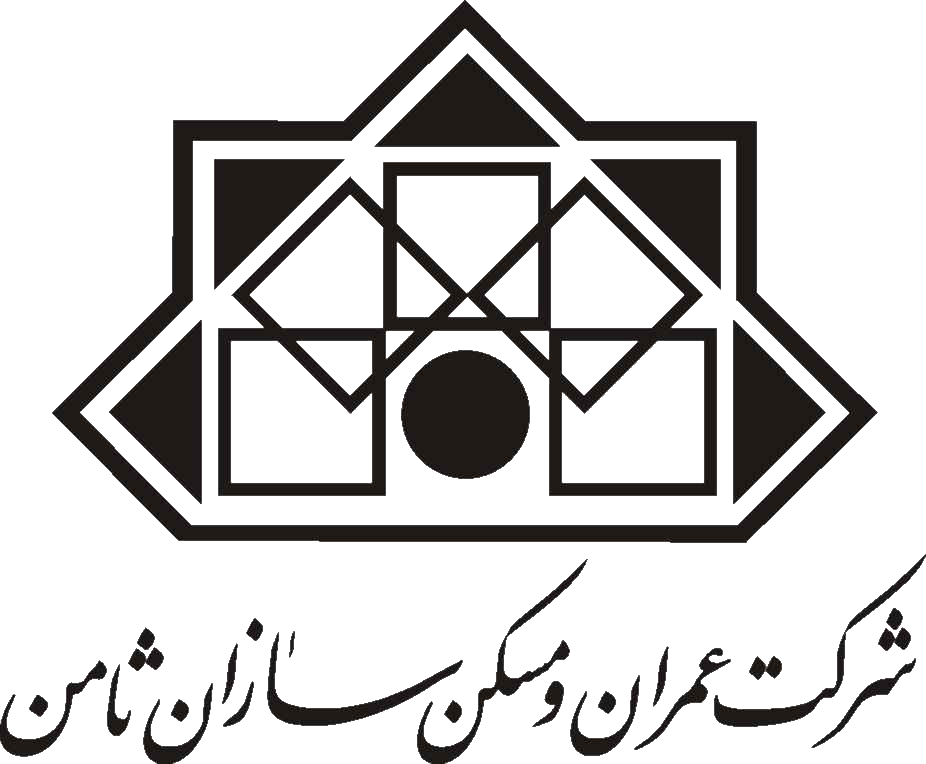 فرم شرکت در مزایده فروش آپارتماناینجانب ........................................دارای شماره ملی ................................. صادره از .............................. تلفن همراه .................................به نشانی : ........................................................................................ قیمت پیشنهادی خود را در خصوص آپارتمان شماره ..................به شرح جدول ذیل که به روئت کامل اینجانب رسیده است اعلام داشته و متعهد می شوم مبلغ نهایی را به شماره حساب اعلام شده واریز نمایم .تبصره 1 : متقاضی می بایست 5 درصد مبلغ پیشنهادی خود را به حساب شرکت عمران و مسکن سازان ثامن به حساب شبای بانک رفاه طبرسی به شماره IR630130100000000282493074  واریز و فیش واریزی را به همراه این فرم داخل پاکت قرار داده و تحویل حراست شرکت نمایند .تبصره 2 : کلیه هزینه های کارشناسی و آگهی روزنامه به عهده برنده مزایده می باشد .تبصره 3 : کلیه بدهی مربوط به واحدهای مورد نظر به عهده شرکت و هزینه های انتقال سند بالمناصفه خواهد بود آدرس شرکت : بولوار وحدت ، وحدت 1/3 ،  شرکت عمران و مسکن سازان ثامن .ردیفشماره آپارتمانمساحت آپارتمان (مترمربع)مبلغ کل پایه کارشناسی (ریال)مبلغ پیشنهادی کلتوضیحات1واحد 20469/8616.450.000.0002واحد 20669/8616.450.000.000